  St. Mary the Virgin, Baldock. 
St. Margaret of Antioch, Bygrave.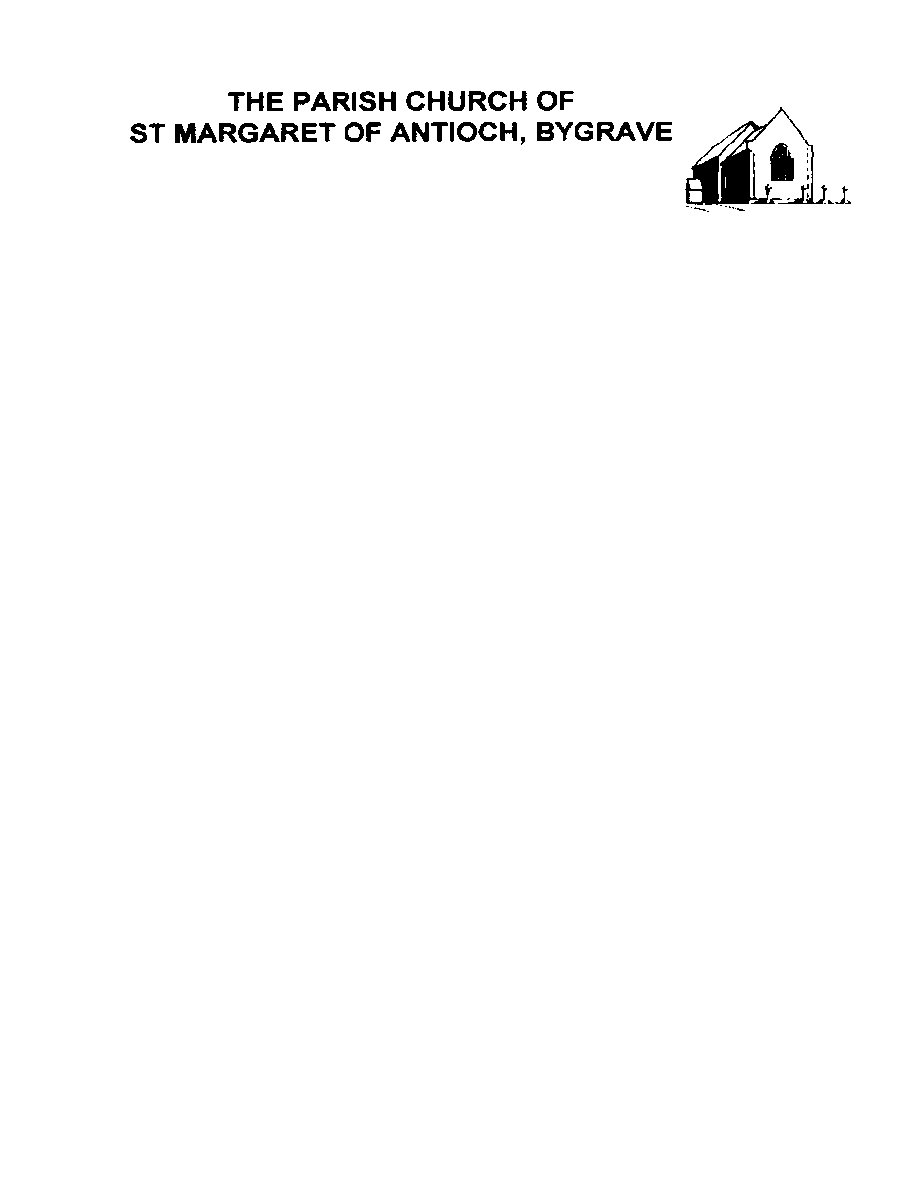 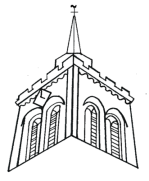 “BUILDING WITH CHRIST”First Sunday after TrinityWorship on Sunday 19th June 20228am 			Communion (traditional words) A simple peaceful start to the day. The service will take place at the High Altar.  We will be beginning to share the common chalice from today.9.30am 	Parish Communion and Junior Church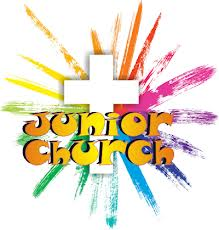 Join us as we rejoice in Jesus crossing the divide – between guilt and 
forgiveness, between exclusion and inclusion, between heaven and 
earth, between wholeness and disturbance.  Support Emma as she
preaching for the last time before she is ordained.  And today you 
will (if you wish) be able to share the Peace by shaking hands.  Junior Church takes place in the church hall.Share in Parish Communion in your own home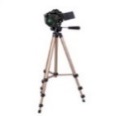 	Take part online either at 9.30am on Sunday or any time during the following 	week, click on this link:  https://youtu.be/Ht65qk67Kao11.00am 	Parish Communion & Baptism at Bygrave Today we celebrate with Joshua Wallis and his family as he is baptised.  Worship God with us in a village setting.See Week at a Glance for details and times of Morning and Evening Prayer this week, 
both in church and on Zoom.   https://us02web.zoom.us/j/81188370718?pwd=MVVDelNMbEppRldBYnFpN0NwT1hhQT09Meeting ID: 811 8837 0718			Passcode: 188423You are warmly invited to join the group of people who find Zoom Evening Prayer 
a valuable anchor for the day.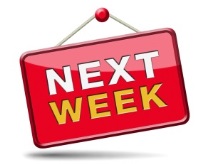 Next Sunday’s worship 		26th June 202210.00am 	Communion for All Ages at BaldockPrayers and readings for this Sunday Hymns: 97	Christ is made the sure foundation
298	I am a new creation
715	We have a dream
249	Great is thy faithfulnessAnthem:	In my heartThe Collect O God,
the strength of all those who put their trust in you,
mercifully accept our prayers
and, because through the weakness of our mortal nature
we can do no good thing without you,
grant us the help of your grace,
that in the keeping of your commandments
we may please you both in will and deed;
through Jesus Christ your Son our Lord,
who is alive and reigns with you,
in the unity of the Holy Spirit,
one God, now and for ever. AmenThe Old Testament Reading	Isaiah 65: 1 - 9I was ready to be sought out by those who did not ask, to be found by those who did not seek me. I said, ‘Here I am, here I am’, to a nation that did not call on my name. 2 I held out my hands all day long to a rebellious people, who walk in a way that is not good, following their own devices; 3 a people who provoke me to my face continually, sacrificing in gardens and offering incense on bricks; 4 who sit inside tombs, and spend the night in secret places; who eat swine’s flesh, with broth of abominable things in their vessels; 5 who say, ‘Keep to yourself, do not come near me, for I am too holy for you.’ These are a smoke in my nostrils, a fire that burns all day long. 6 See, it is written before me: I will not keep silent, but I will repay; I will indeed repay into their laps 7 their iniquities and their ancestors’ iniquities together, says the Lord; because they offered incense on the mountains and reviled me on the hills, I will measure into their laps full payment for their actions. 8 Thus says the Lord: As the wine is found in the cluster, and they say, ‘Do not destroy it, for there is a blessing in it’, so I will do for my servants’ sake, and not destroy them all. 9 I will bring forth descendants from Jacob, and from Judah inheritors of my mountains; my chosen shall inherit it, and my servants shall settle there.The New Testament Reading		Galatians 3: 23 - end	23 Now before faith came, we were imprisoned and guarded under the law until faith would be revealed. 24 Therefore the law was our disciplinarian until Christ came, so that we might be justified by faith. 25 But now that faith has come, we are no longer subject to a disciplinarian, 26 for in Christ Jesus you are all children of God through faith. 27 As many of you as were baptized into Christ have clothed yourselves with Christ. 28 There is no longer Jew or Greek, there is no longer slave or free, there is no longer male and female; for all of you are one in Christ Jesus. 29 And if you belong to Christ, then you are Abraham’s offspring, heirs according to the promise.The Gospel	Luke 8: 26 – 3926Jesus and his disciples arrived at the country of the Gerasenes, which is opposite Galilee. 27As he stepped out on land, a man of the city who had demons met him. For a long time he had worn no clothes, and he did not live in a house but in the tombs. 28When he saw Jesus, he fell down before him and shouted at the top of his voice, ‘What have you to do with me, Jesus, Son of the Most High God? I beg you, do not torment me’ – 29for Jesus had commanded the unclean spirit to come out of the man. (For many times it had seized him; he was kept under guard and bound with chains and shackles, but he would break the bonds and be driven by the demon into the wilds.) 30Jesus then asked him, ‘What is your name?’ He said, ‘Legion’; for many demons had entered him. 31They begged him not to order them to go back into the abyss.32Now there on the hillside a large herd of swine was feeding; and the demons begged Jesus to let them enter these. So he gave them permission. 33Then the demons came out of the man and entered the swine, and the herd rushed down the steep bank into the lake and was drowned.34When the swineherds saw what had happened, they ran off and told it in the city and in the country. 35Then people came out to see what had happened, and when they came to Jesus, they found the man from whom the demons had gone sitting at the feet of Jesus, clothed and in his right mind. And they were afraid. 36Those who had seen it told them how the one who had been possessed by demons had been healed. 37Then all the people of the surrounding country of the Gerasenes asked Jesus to leave them; for they were seized with great fear. So he got into the boat and returned. 38The man from whom the demons had gone begged that he might be with him; but Jesus sent him away, saying, 39‘Return to your home, and declare how much God has done for you.’ So he went away, proclaiming throughout the city how much Jesus had done for him.This week, please remember in your prayers these areas of our parish:Park Close, Park Gardens, Mansfield Road, Walkers Court, Payens Corner, Gentle Ct.Those in need of healing:Paula Conder, Penny and Douglas Mitchell, Peter Harris, Oliver Britton, Martin Reed, David Dane, Martyn Gray, Tracy Copping, Karen Kynman, Shaun Trussell, Andy Ball,Jeanette Jackson, Sheila Wadsworth, Stuart Hodges, Peter Goodchild, Helen Walden, Nicky Bull, Daniel Muir, Eden Moules, Laurie Browne. Those who have died recently: Trevor Hiorns, Everleigh Stroud, Lorna Harris.Those whose anniversary of death is remembered this weekJohn Marshallsay, baby Thomas Fenner, Mary Parry, Gladys Foster.Choir Anthem: In my Heart. American Spiritual. Arranged by Alan Bullard (b.1947)Lord, help me be a Christian in my heart, in my heart,Lord, help me be a Christian in my heart.In my heart, in my heart, Lord, help me be a Christian in my heart.Lord, help me be more loving in my heart, in my heart,Lord, help me be more loving in my heart.In my heart, in my heart, Lord, help me be more loving in my heart.Lord, help me be more prayerful in my heart, in my heart,Lord, help me be more prayerful in my heart.In my heart, in my heart, Lord, help me be more prayerful in my heart.Lord, help me be like Jesus in my heart, in my heart,Lord, help me be like Jesus in my heart.In my heart, in my heart, Lord, help me be like Jesus in my heart, in my heart.Post Communion	Eternal Father,
we thank you for nourishing us
with these heavenly gifts:
may our communion strengthen us in faith,
build us up in hope,
and make us grow in love;
for the sake of Jesus Christ our Lord.AmenMISSION 2022 - 	FAITH AND CLIMATEPLEASE THINK ABOUT WHO YOU MIGHT INVITE.John Gummer is coming on Monday 20th June at 7.30pm.  John Selwyn Gummer, (Lord Deben), who is chair of the Government’s climate change committee and a prominent Roman Catholic, will be speaking about his work nationally in the battle against climate change and how his faith impacts on what he does.Worship on Sunday June 26th!!As I hope you know June 26th is Andrew and Helen’s last Sunday before Andrew retires and Emma’s last Sunday before she is ordained and serves her curacy in Letchworth.  We are going to have one service for the whole benefice which will be at 10.00am! There will be no 8am communion. The 11am communion at Bygrave will take place the previous week on June 19th.  Emma, Helen and Andrew really hope you will join us at 10am.Fellowship Lunch – Sun 26th June at 12pm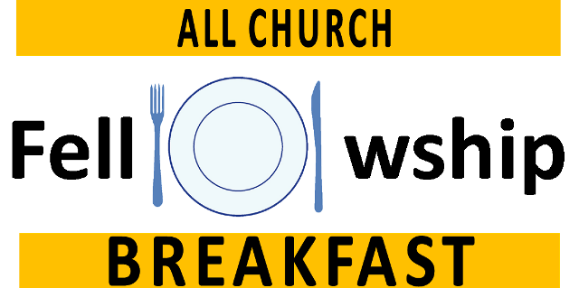 Come and join us for Fellowship lunch following Andrew, Helen and Emma’s last service. Please sign the sheet at the back of church so we know numbers and if you are able to bring something for the meal to aid the catering: Bolognese sauce, garlic bread, salad, a pudding, wine or soft drinks.Everybody welcome – don’t eat lunch alone, come and share it with friends. Emma’s ordination: Emma is being ordained at St Albans Abbey on Saturday 2nd July at 4pm.  Numbers are unlimited but it would be useful if you could sign the sheet at the back of church to indicate if you would like to come (ideally this Sunday or asap). All are welcome but seats will not be allocated, so come early to get a seat! The service will also be live-streamed but we don’t yet have the details.  A minibus has been organised from the Community Centre (departing at 2.30pm) at a cost of £6 per person. If you would like to book one of the few remaining places, please speak to Gwen (or Alex).Eco Tip Trinity 1: Try and walk or cycle for more short trips (or car share eg to church!) if you are physically able to- it will save you money as fuel prices soar ,and improve your fitness too.The next phase of restoration has started!.  The scaffolding is up around the East end of the church, a temporary roof structure over the chancel and more scaffolding round the side of the South aisle porch to allow essential masonry repair to the turret adjacent to the porch.  We hope to have a fully watertight church by the time the scaffolding is removed which is expected to be the end of October.  We are fortunate in that there is likely to be little disruption to worship and other activities going on in the church or the churchyard.  The work is expected to cost about £230 000 plus VAT so thank you to everyone who has been so generous to enable it to happen.Sunday 4 September 12-2pm Family's Hands-On Eco Event with David Chandler from A Rocha, the environmental Christian Charity who run the Eco Church scheme of which we are part (and going for our silver award). Come along for food and Eco fun as we all discover how important it is to care for all of God's creation as we seek to combat Climate Change.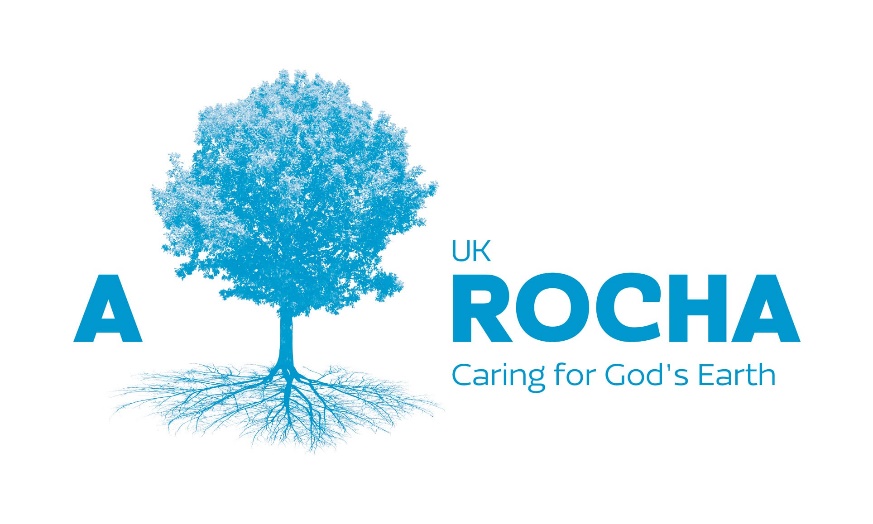 25 But now that faith has come, we are no longer subject to a disciplinarian, 26 for in Christ Jesus you are all children of God through faith. New carpet for chancel and choir: In the last phase of restoration we planned to lay a bespoke carpet in the chancel and choir to cover up the ugly bits of concrete and with some of the emblems from the Victorian tiling in the sanctuary. You may remember we voted on a bible text to be woven into the kneeling area in front of the altar rail for communion.  You voted for:  My peace I give to you.  Sadly we could not install it 6 years ago because of leaky roofs directly above.  However now the final section of roof is being repaired we can.  The only problem is the cost.  We do not have a figure yet but it is likely to be at least £8000.  Andrew and Helen are delighted to contribute to this before they go and at present we have donations of around £4000.  If you would like to help fund what will be a work of art in its own right please let Andrew or David Morgan know.  A sample of the carpet with the Victorian design is in a corner of the sanctuary.Foodbank update: Over the last few months the Foodbank has seen an increase in demand and our food stocks are down by 20%.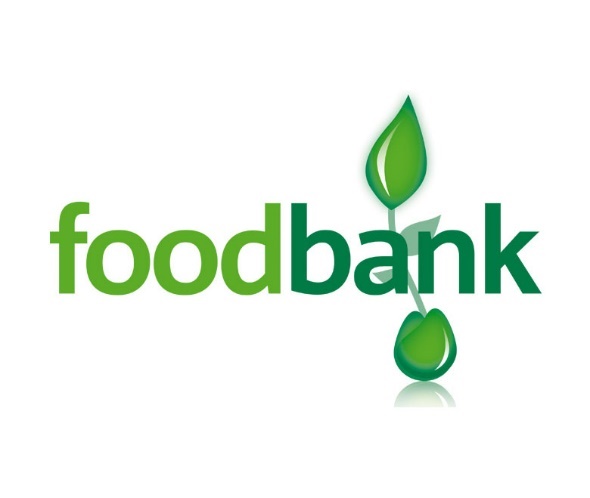 We most urgently are in need of Tea, Coffee, UHT Milk, Long Life Juice, Tinned Potatoes, Fish and Sponge Puddings.Donations would be very gratefully received. These can be brought to the distribution centre, which is in the church hall every Tuesday and Friday between 10am and 12 noon. We also have a collection point in church, by the south porch.Thank you for your continued support.Lectionary: if you would like a lectionary (from Advent Sunday 2022 onwards) please let Alex know.Hidden HumourWhy didn’t they play cards on the Ark?  Because Noah was standing on the deck.Rector:  Rev’d Canon Andrew Holford: 01462 896273 2008luddite@gmail.comLay Minister:  Katrina Nice: kmnice2013@gmail.com / 07708 064294Churchwarden: David Morgan: churchwarden@churchwarden.plus.com       07974 913041Hall Hire: baldockchurchhall@gmail.comChurch email: baldockbenefice@gmail.com; Website: www.stmarysbaldock.org.ukWEEK-AT-A-GLANCESUNDAY 19th	1st Sunday after Trinity			7.20am	Morning Prayer in church	8.00am 	Holy Communion 	9.30am	Parish Communion and Junior Church (Preacher Emma Wilkinson)	11.00am	Parish Communion and Baptism of Joshua Wallis at Bygrave	6.00pm	Evening Prayer in churchMon 20th		8.40am	Morning Prayer in church	11.00am	Funeral of Trevor Hiorns at Bygrave	5.00pm	Evening Prayer on Zoom			8.00pm	Monday Home Group on Zoom (contact Emma)Tues 21st		8.40am	Morning Prayer in church	2.00pm	Silent Prayer on Zoom (contact Katrina)5.00pm	Evening Prayer in churchWed 22nd		Alban, first martyr of Britain, c.250	Ember Day	8.40am	Morning Prayer in church9.30am	Holy Communion
10.30am	Tiny Tots4.15pm	Junior Choir 4.45pm	Evening Prayer on Zoom	5.00pm	Evening Prayer in church Thurs 23rd		Etheldreda, abbess, c.678	Ember Day	8.40am	Morning Prayer in church	5.00pm	Evening Prayer on ZoomSat 25th	9.30am	Morning Prayer in church	2.00pm	Baptism of Millie and Summer Mountain	5.00pm	Evening Prayer in church	SUNDAY 26th	2nd Sunday after Trinity			8.00am	Morning Prayer in church		10.00am	Communion 4 all ages	12.00pm	Fellowship Lunch in the church hallCCLI number: 752089	Next week’s readings: 1 Kings 19:5-16, 19-end, Psalm 16, Galatians 5:1, 13-25, Luke 9:51-end